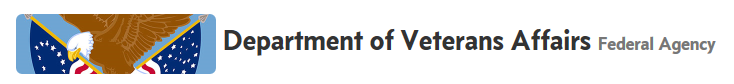 Expenditures for 2017:  $24.35 Billion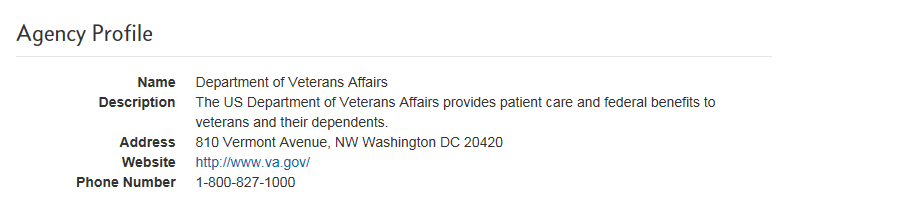 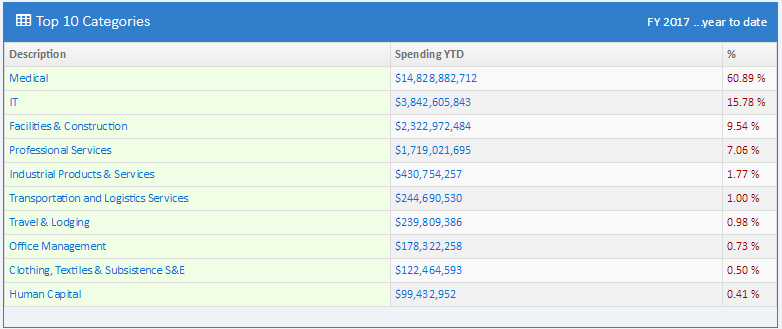 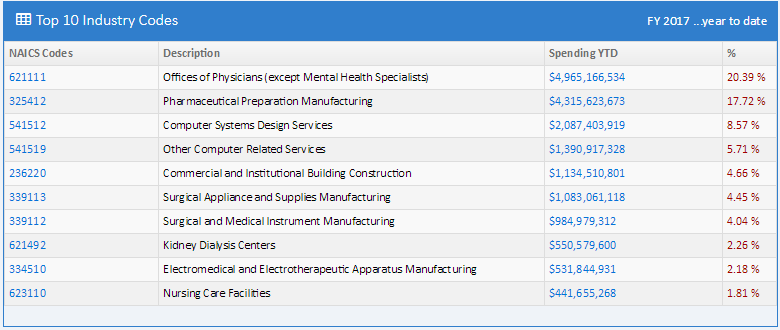 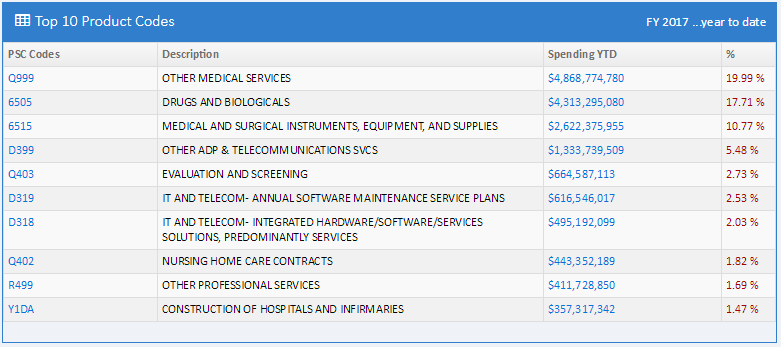 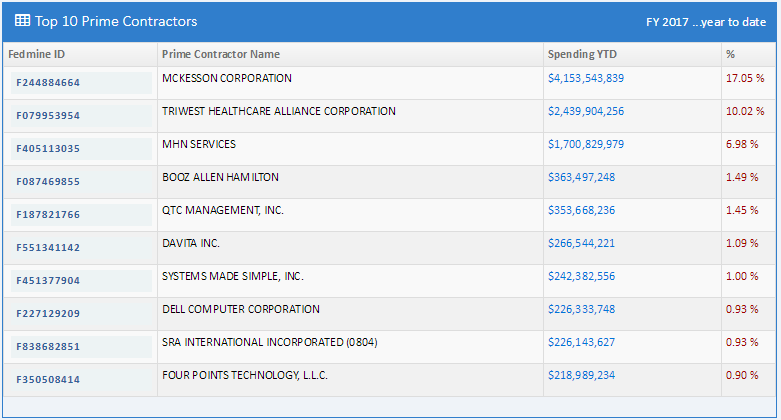 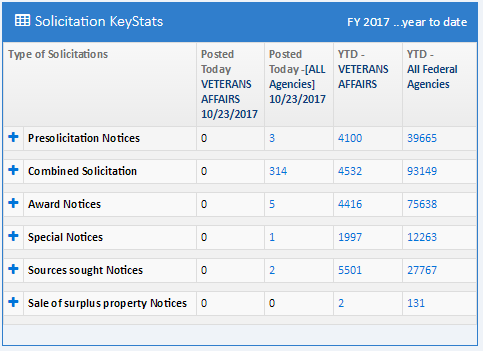 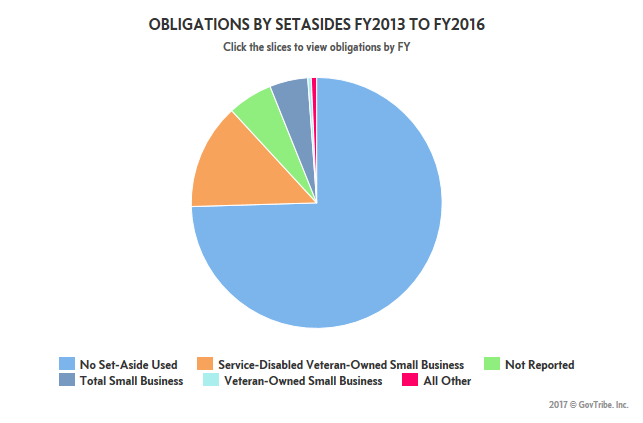 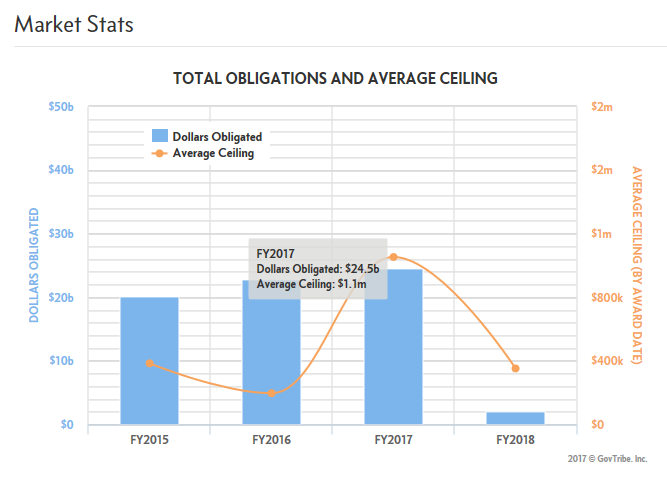 Department of Veterans Affairs – Nebraska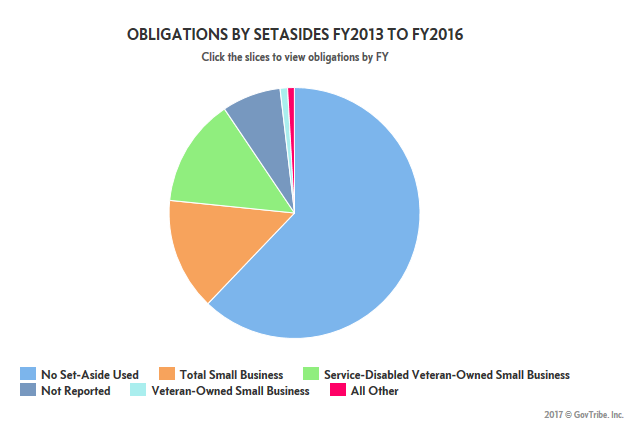 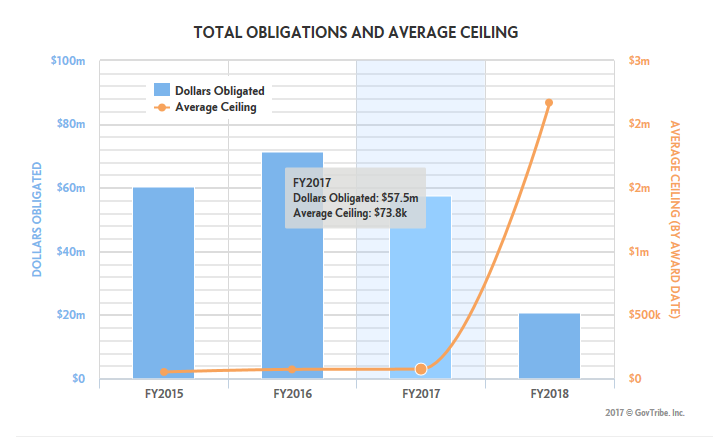 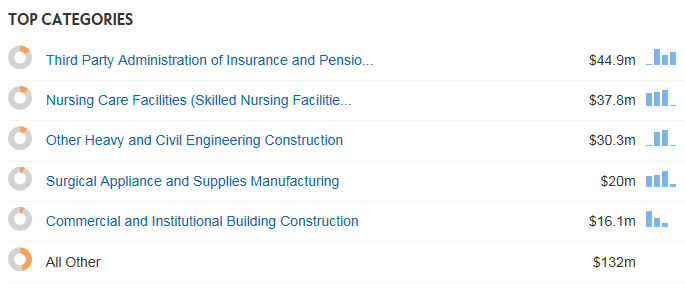 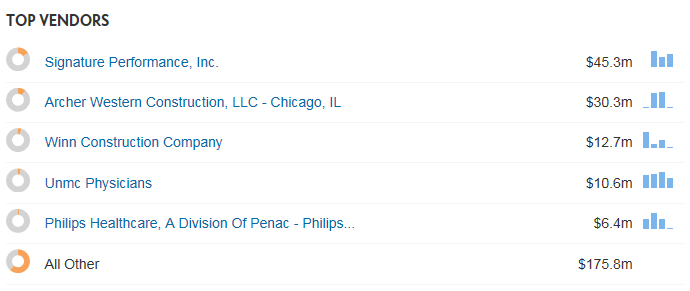 